Seguridad Alimentaria. Grado 4 y 5°. Guía 3. ADMINISTRANDO MÍ PROYECTO.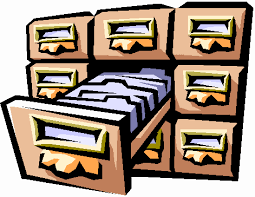 DBA intencionado: describe e interpreta variaciones de dependencia entre cantidades y las representa por medio de gráficas.INDICADORES:Conceptual.Conozco la importancia me manejar información para la administración de mis proyectos.Procedimental.Manejo registros de las actividades que realizo en mi proyecto como base en la toma de decisiones administrativas.Actitudinal.Hago uso responsable de la información que obtengo de mi proyecto para el bienestar de mi familia.A actividades básicas.Trabajo individual.Identifico cuáles son los principales gastos  que tiene mi familia y represento cada uno de ellos a través de un dibujo;  hago el mismo ejercicio con los ingresos económicos familiares.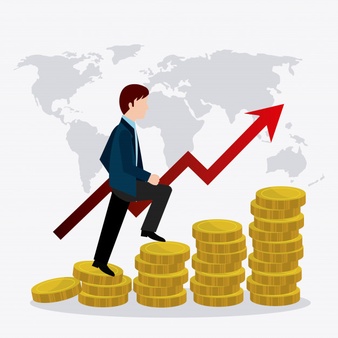 Trabajo en familia.Socializo con mis familiares el trabajo realizado y pido que me den sus opiniones. (si cuento con whatsapp envío una foto del trabajo a mi maestro y compañeros).B cuento pedagógico.Trabajo Individual.Leo el siguiente texto y copio las ideas principales de cada uno de los conceptos en mi cuaderno de Escuela y Café.El MercadoAquel era un hermoso país y el Mercado quería poseerlo. Pero tenía pocas esperanzas porque sus habitantes eran felices en su sencillez y el mercado era para ellos solamente el sitio a donde se iba a hacer la compra.  El terrible Mercado tenía un esbirro, y este, viendo a su amo tan deseoso de reinar absolutamente en nuestro país le dijo un día: - No os preocupéis mi señor, que las tierras y gentes que ambicionáis serán pronto vuestras. Dadme permiso para actuar y pronto caerán en vuestras manos como fruta madura.  Conseguido el permiso el esbirro se puso inmediatamente a actuar. Así al levantarse por la mañana todos los habitantes del país ambicionado se encontraron junto a su cama con un pequeño obsequio y una nota que decía: "Regalo de mi señor el Mercado. Acudid a la Plaza Mayor y tendréis más información sobre mi augusto señor"  Y muchos acudieron. Cuando ya se había reunido suficiente gente, el enviado del Señor Mercado se dirigió a ellos.  - Todos vosotros ya habéis recibido - les dijo - una primera prueba de lo que el Mercado puede hacer por vosotros. Pero eso es sólo el comienzo. He visto que vivís bien y en paz, pero os aseguro que viviríais mucho mejor y con más tranquilidad si el Mercado se enseñoreara de vosotros. Usáis sólo el mercado para lo indispensable y vuestra felicidad y libertad aumentarían si todos los aspectos de vuestras vidas estuvieran determinados por él. Pero - continuó - todos sabemos que una imagen vale más que mil palabras, y así os propongo que una delegación de vosotros visite un país en el que el Mercado es el dueño y señor absoluto.  Puestos a ser más felices, y dado que el servidor del Señor Mercado iba a correr con todos los gastos, unos cuantos decidieron ver si era cierto lo que les contaban, se despidieron de sus familias y partieron.  El esbirro eligió un gran país gobernado por gente sabia, y comenzó a mostrárselo. Empezaron visitando un maravilloso Parque Nacional.  - Observar - dijo a la delegación el siervo - la sabiduría con la que el mercado ha trazado las montañas y los ríos, escuchar el ruido del agua, del viento y el sonido de los animales libres por la actuación del mercado. Mirad esa limpieza del aire que sólo el mercado puede lograr. Deleitaos con la paz que estos paisajes proporcionan y que el mercado ha conseguido.  Y la delegación estuvo de acuerdo en que nada parecido en belleza a esos parajes que tenían en su humilde país.  Las ciudades estaban sumamente cuidadas, el desempleo no existía y los delitos eran mínimos. Los habitantes de este país sabían que en caso de enfermedad iban a ser atendidos, que la educación estaba asegurada y que tendrían derecho a una pensión digna en su vejez, y todo ello, al eliminar miedos, aumentaba su libertad.  - Fijaros en la limpieza de las calles que consigue el mercado - explicó el esclavo a la delegación - mirad como se conserva gracias al mercado esa impresionante catedral gótica. Observar como, por el sometimiento al mercado, los jóvenes se enamoran, los niños juegan y los viejos conversan plácidamente en plazas tranquilas.  - Y aquí - preguntó uno de los miembros de la delegación - ¿no hay pobres ni mendigos?  - El mercado no lo consentiría. - Afirmó con aplomo el gran embustero. Y todos los invitados al viaje coincidieron en que esa seguridad de las vidas, esa paz de las gentes y esas ciudades tan agradables no se encontraban en su pequeño país.  De vuelta a casa contaron al resto de sus compatriotas todas las maravillas que habían visto y una gran mayoría pensó en la conveniencia de que el mercado rigiera sus vidas.  Pero uno de los miembros de la delegación tenía la mosca detrás de la oreja. Así que invitó a su casa a un grupo de amigos y conocidos y les dijo:    -Todo lo que os hemos contado es cierto pues eso es lo que vimos, pero yo no estoy del todo seguro que esas maravillas sean consecuencia del acatamiento del mercado. Bien es verdad que algunas veces preguntamos a los habitantes de aquel país por algo que nos parecía muy bueno y nos contestaron que al mercado se debía todo. Pero me pareció que esa contestación estaba provocada por algún tipo de amenaza que el siervo del Mercado les había hecho. Lo que os propongo - concluyó - es que nos organicemos para promover una discusión seria sobre el mercado antes de precipitarnos en sus brazos.  Y así constituyeron una organización a la llamaron REFLEXIÓN que se oponía a la aceptación avasalladora del mercado antes de sopesar las razones y de observar otros países visitándolos esta vez por cuenta propia.  El enviado del Mercado veía con suspicacia cualquier tipo de organización, pero está particularmente le preocupaba seriamente. Así que un día se presentó en una asamblea de REFLEXIÓN y les dijo:         - Ya sé que sois poderosos porque estáis organizados, pero no creo que pertenezcáis libremente a esa asociación, sino que alguien os fuerza a hacerlo. Sólo os respetaré - continuó - si me demostráis que vuestra unión es voluntaria, y para ello deberéis disolver REFLEXIÓN y luego volver a constituirla.  Todos los miembros estaban convencidos de que estaban allí porque les daba la gana, y para probar su libertad se disolvieron con el ánimo de reconstruirse posteriormente. Pero no pudieron hacerlo, ya que el enviado del Mercado, fue eliminándolos uno a uno.  Así, sin ya oposición, el esbirro marchó a ver a su amo y le dijo: -Como te prometí, el país que deseabas es ahora tuyo. Ya puedes dominarle.  Y el mercado lo dominó.  Nota: ten en cuenta que siempre que se deba tomar una decisión económica hay que tener a la mano la mayor información posible para obtener los mejores resultados por eso los grandes empresarios hacen un buen manejo de la información.C actividades de práctica.Trabajo Individual.Teniendo en cuenta la importancia de tener una buena información inicio el manejo de registros de mi proyecto ya sea de álbum de los alimentos (grado 4) o abonos orgánicos (grado 5) realizando el diligenciamiento de la siguiente tabla en el cuaderno de seguridad alimentaria.Nota: ten en cuenta que así los proyectos no tengan un fin económico es importante saber cuánto cuesta cada actividad y el valor que tendría si quisiera vender el producto final (álbum de los alimentos o abonos orgánicos).Si tengo a la mano herramientas tecnológicas, comparto mis avances por medio de fotos a mi maestro y compañeros, y en caso de que no cuente con ellas lo hago en la próxima clase de seguridad alimentaria en mi institución.D aplicación.Con la familia.Pido a mis familiares que me ayuden a ajustar la información que voy registrando en la tabla propuesta en las actividades de práctica. Cuando tenga elaborado el álbum (4º) o abonos orgánicos (5º) con ayuda de mis familiares le doy un valor en el cual  creo que podría venderlo en mi comunidad y lo comparo con los costos que genere al elaborarloDiseño una estrategia publicitaria para mi proyecto usando toda mi creatividad y la de mis familiares y socializo mi trabajo con los demás compañeros y mi maestro.  Referencias:Google sites.www.cuentosinfantileseconimia.com  Fecha.Actividad.Duración (Tiempo).Valor del tiempo utilizado.Materiales o insumos.Valor de los materiales o insumos.Valor Total.Fecha.Actividad.Duración (Tiempo).Valor del tiempo utilizado.Materiales o insumos.Valor de los materiales o insumos.Valor Total.